Конспект нетрадиционного родительского собранияТема: «Великий  русский язык!» Форма проведения: семинар-практикум Воспитатель: Исаева Светлана ВасильевнаЦель: взаимодействие педагогов  с родителями (законными представителями) с целью интереса к изучению русского языка.Задачи:Познакомить родителей с важными сторонами речевого развития детей и взрослыхРаскрыть возможности переноса полученных знаний в условиях семейного воспитания.Способствовать формированию положительной мотивации родителей к участию в совместных мероприятиях, посвященных родному русскому языку и литературе;Развивать языковые способности родителей, с целью передачи знаний детям.Воспитывать любовь в Родите, к родному русскому языку.Форма проведения. Семинар-практикум.Вопросы для обсуждения:1. Мини-лекция «Язык родной, дружи со мной».2. Лингвистический турнир.Ожидаемые результаты.Родители смогут углубить знания о русском языке и литературе.Повышается активность родителей, направленная на составление советов по оказанию помощи ребенку в речевом развитии.Изменение отношения родителей к собственной грамотности и речи.Приборы и оборудование: компьютерная презентация, проектор, экран, жетоны и призы за правильные ответы в лингвистическом турнире.Ход собранияВступительное слово. Приветствие.     Во дни сомнений, во дни тягостных раздумий о судьбах моей родины, – ты один мне поддержка и опора, о великий, могучий, правдивый и свободный русский язык!И. С. Тургенев "Русский язык" (1882)Воспитатель: Уважаемые родители! Вы знаете, что родной язык — это не только язык, на котором мы общаемся, читаем и пишем. В этом определении вся сущность народного достояния, ценность любого народа и нации. Если у человека нет соответствующего ценностного отношения к родному языку, то он далек от понимания Родины, от связи с народом. Воспитывать любовь к родному языку нужно начинать уже в детском возрасте. Воспитание у детей любви к родному языку помогает сформировать у детей дар слова. Дети учатся сознательно пользоваться всеми сокровищами языка, усваивают его грамматические стороны, обогащаются логической культурой языка.Основной задачей изучения русского языка в дошкольном возрасте является формирование первоначальных умений и навыков практического владения русским языком в устной форме. Важным условием комплексного развития дошкольников является тесное взаимодействие семьи и ДОУ, именно с этой целью сегодня состоится родительское собрание «Великий, могучий, русский язык!» посвященный вопросам расширения и углубления знаний родителей о русском языке, с целью передачи знаний детям.Основная частьМини-лекция «Язык родной, дружи со мной»Текст лекции представлен в приложении (слайды 2 - 5)Лингвистический турнирВоспитатель: Чтобы наша встреча прошла не только информативно, но и продуктивно мы вам предлагаем принять участие в лингвистическом турнире, где вы сможете продемонстрировать свои знания русского языка. За первый правильный ответ вы получите жетон, после, самые активные родители получать приз.Задания лингвистического турнира представлены в приложении (слайды 6 – 16)Заключительное словоПо результатам турнира победителям выдаются призы: мини-букварь для будущего первоклассника.Воспитатель:  сегодняшние вопросы для обсуждения прошли не только для развлечения, сегодня вы имели возможность посоревноваться в знании родного русского языка. И мы, педагоги, работающие с вашими детьми, уверены, что соперничая таком лингвистическом турнире, вы не только повысили свой педагогический уровень, но и проявили интерес к родному языку и формированию речевых способностей ваших детей.Берегите наш язык, наш прекрасный русский язык – это клад, это достояние, переданное нам нашими предшественниками!     Обращайтесь почтительно с этим могущественным орудием; в руках умелых оно в состоянии совершать чудеса.                                  И.С.ТургеневСпасибо за внимание!Ключ к заданиям турнираСКОРОСТНОЙ ЭКСПРЕСС1. Сколько букв в русском алфавите? 332. Какие знаки препинания могут стоять в начале предложения? МНОГОТОЧИЕ3. Назовите последний  падеж  русского языка. СЛОЖНЫЙ4. Сколько служебных частей речи в русском языке? ТРИ5. Чужая речь, переданная дословно. ЦИТАТА6. Что изучает морфология? РАСТИ РЕЧИ7. Какая часть речи обозначает предмет? ИМЯ СУЩЕСТВИТЕЛЬНОЕ8. Сколько звуков в слове ёлка? 59. Антонимы – слова…….ПРОТИВОПОЛОЖНЫЕ ПО ЗНАЧЕНИЮ10. Я, мы, твой – это …… МЕСТОИМЕНИЯ11. Главные члены предложения –это … ПОДЛЕЖАЩЕЕ И СКАЗУЕМОЕ12. Назовите вопросы Творительного падежа. КЕМ ЧЕМ14. Буквы, которые не обозначают звуков? Ъ И Ь ЗНАКИ15. Часть слова без окончания? ОСНОВА17. Часть речи, которая указывает на предмет , но не называет его? МЕСТОИМЕНИЕ18. Белый – чёрный – это…. АНТОНИМЫ19. Книга, в которой слова расположены в алфавитном порядке? СЛОВАРЬНАРОДНАЯ МУДРОСТЬЯзык … МОЙ ВРАГ МОЙГусь … СВИНЬЕ НЕ ТОВАРИЩГотовь…САНИ ЛЕТОМНе в свои…САНИ НЕ САДИСЬСлово…НЕ ВОРОБЕЙ, ВЫЛЕТИТ НЕ ПОЙМАЕШЬРЕШИТЕ ЗАДАЧУ О каком языковом явлении идёт речь? Дайте ему определение.Был кот в гостях у кошки,  Сказал с тревогой ей:Нужны монтёру кошки; Слыхал я сам, ей-ей. (ОМИНИМЫ)Назовите омонимы, определите их значение.    Меня послали в огородЗа луковым пером, Смотрю, на грядке лук растёт, А перьев нет кругом. (ПЕРО)Приложение (презентация) 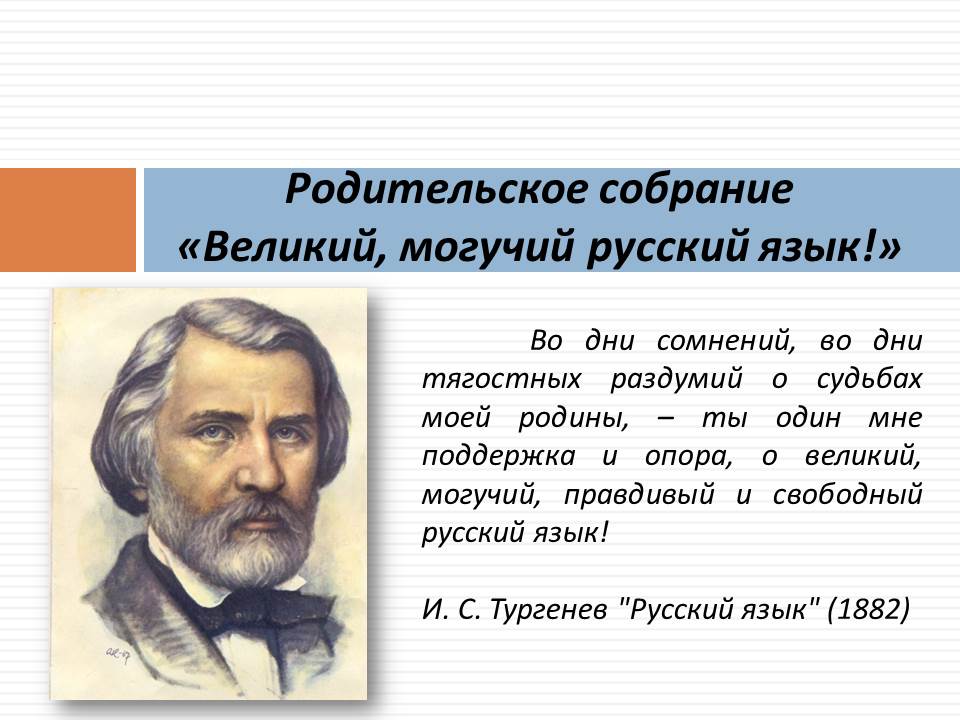 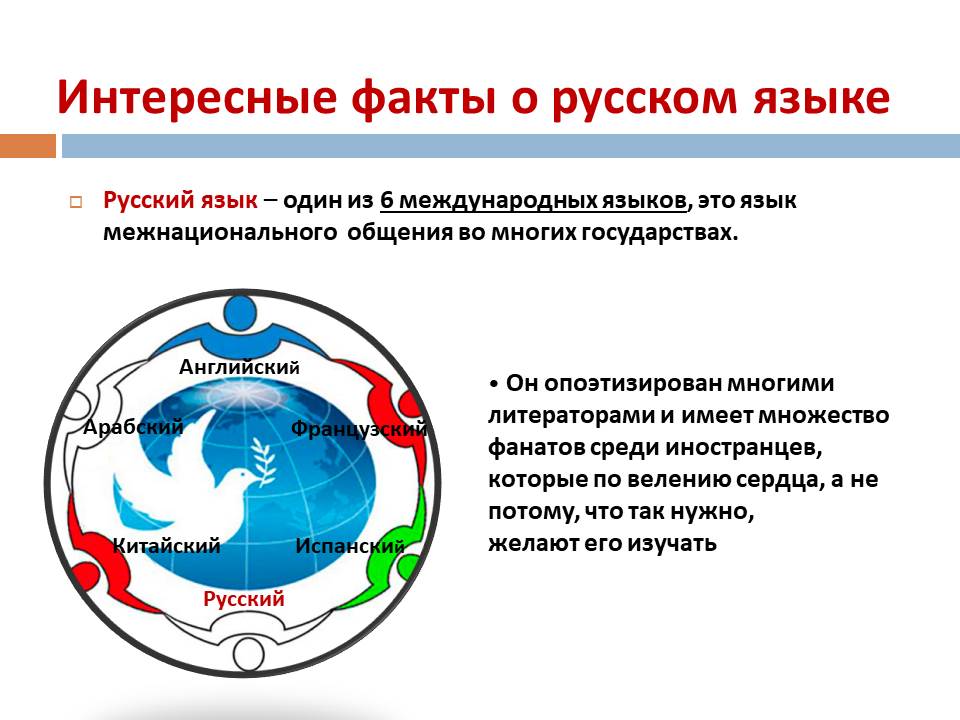 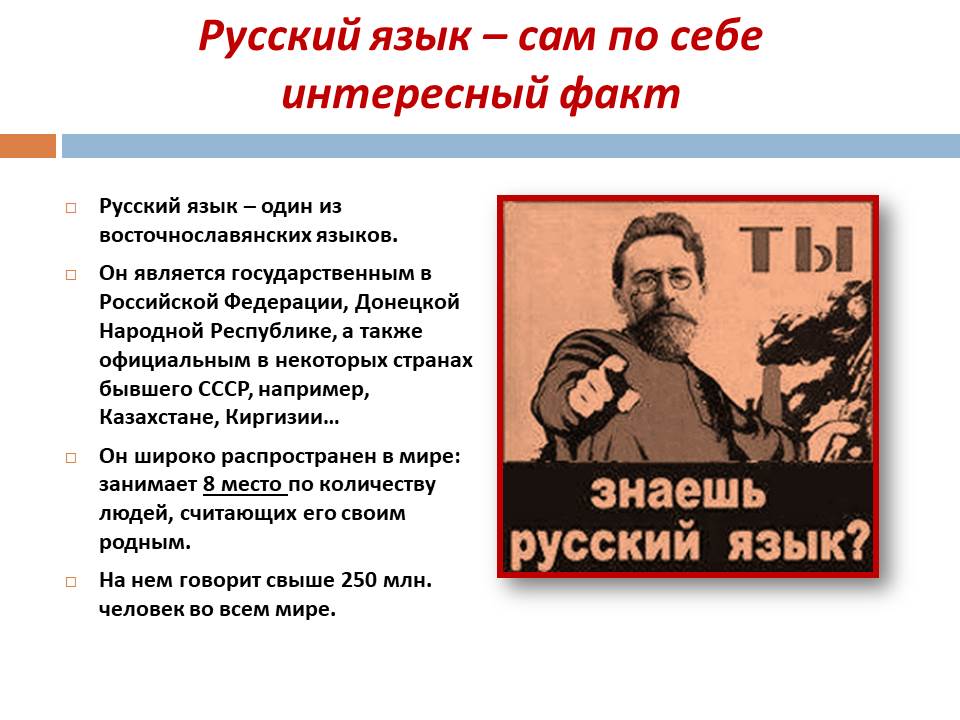 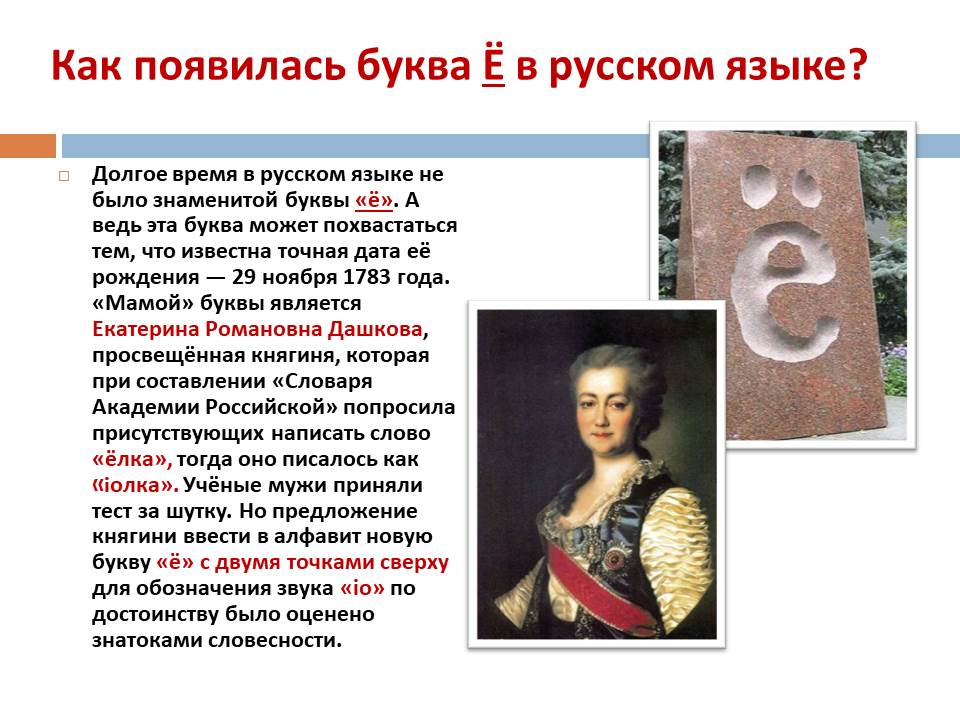 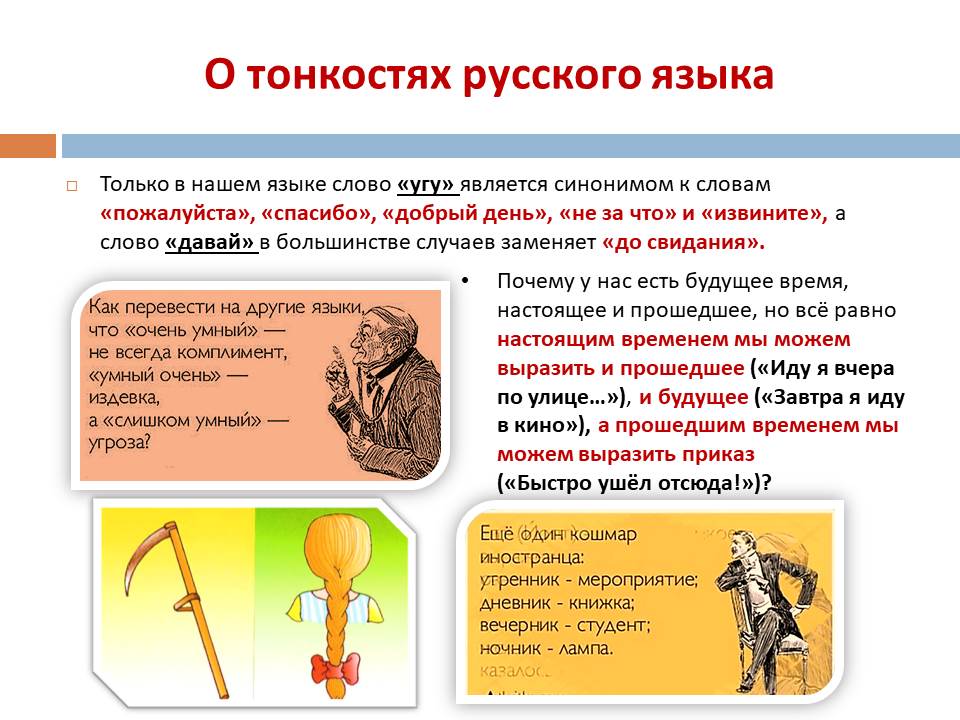 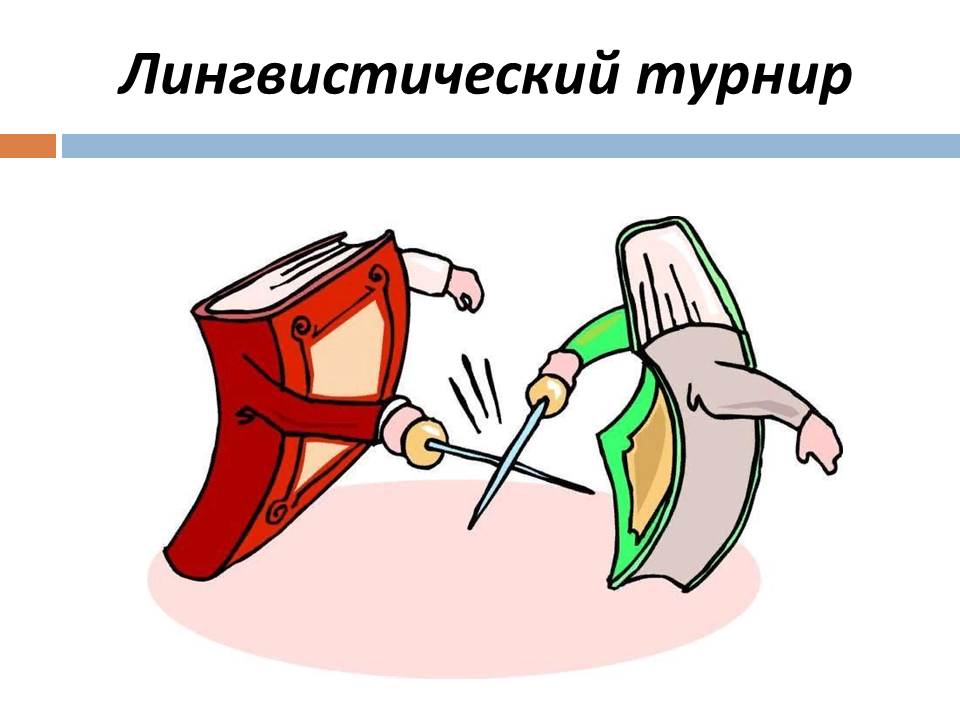 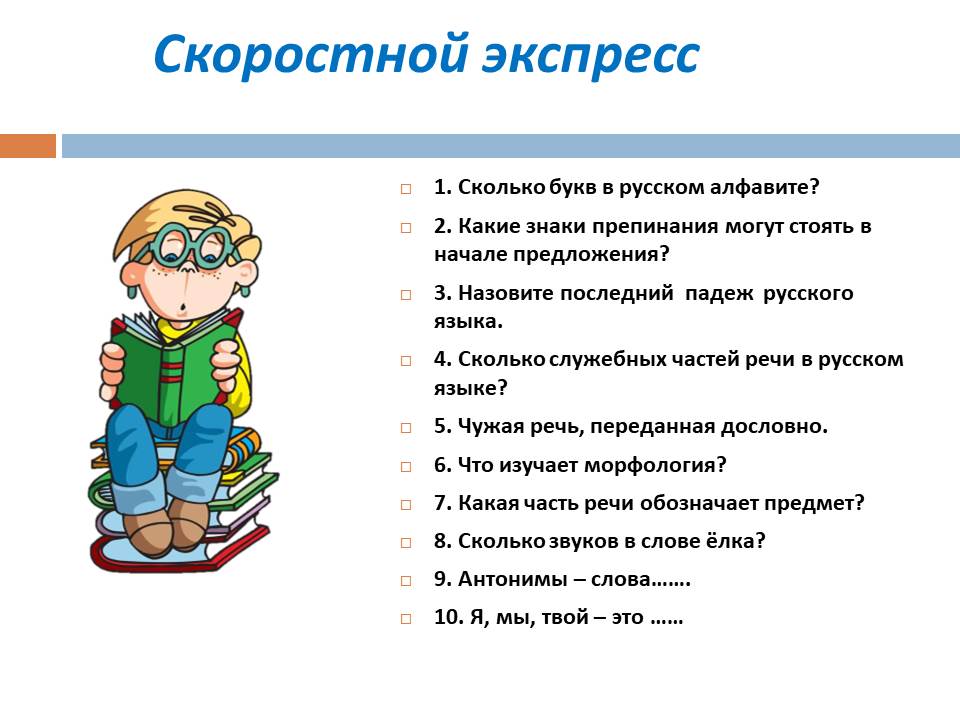 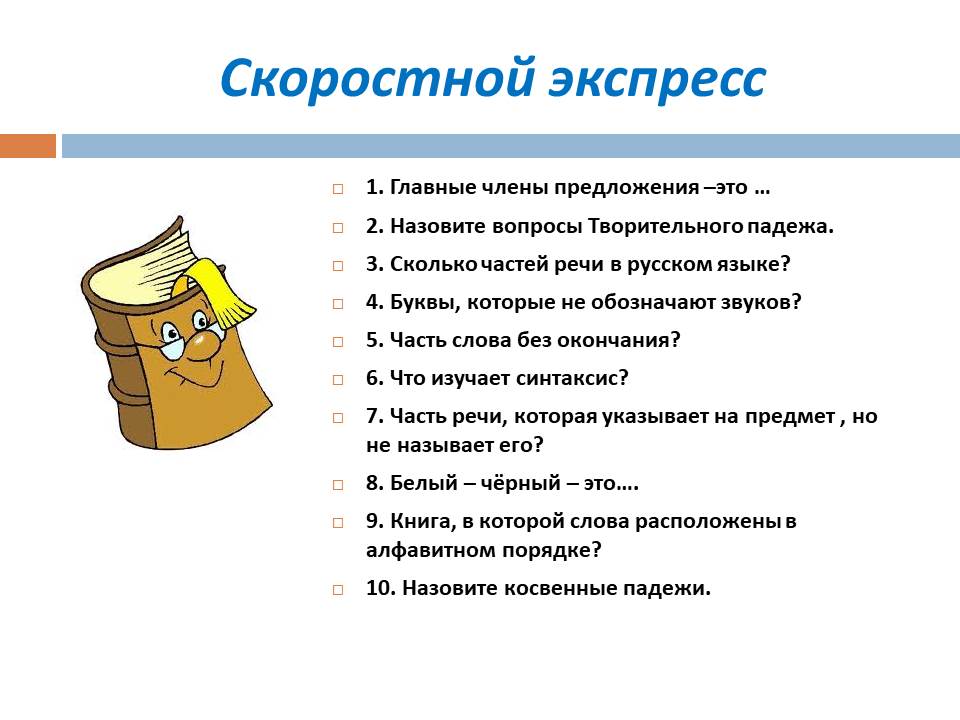 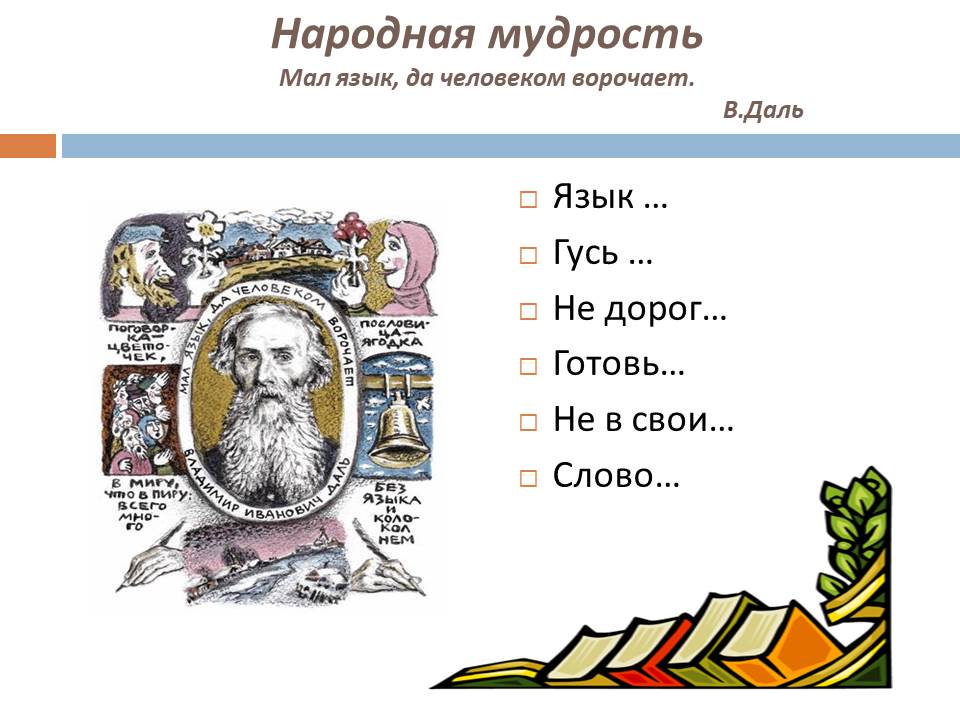 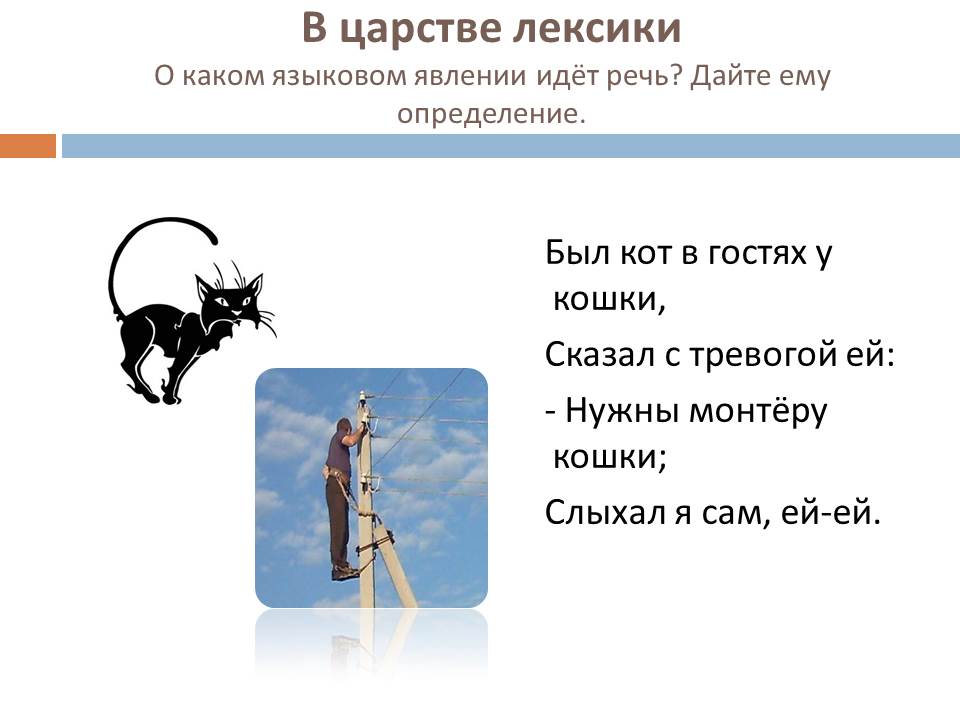 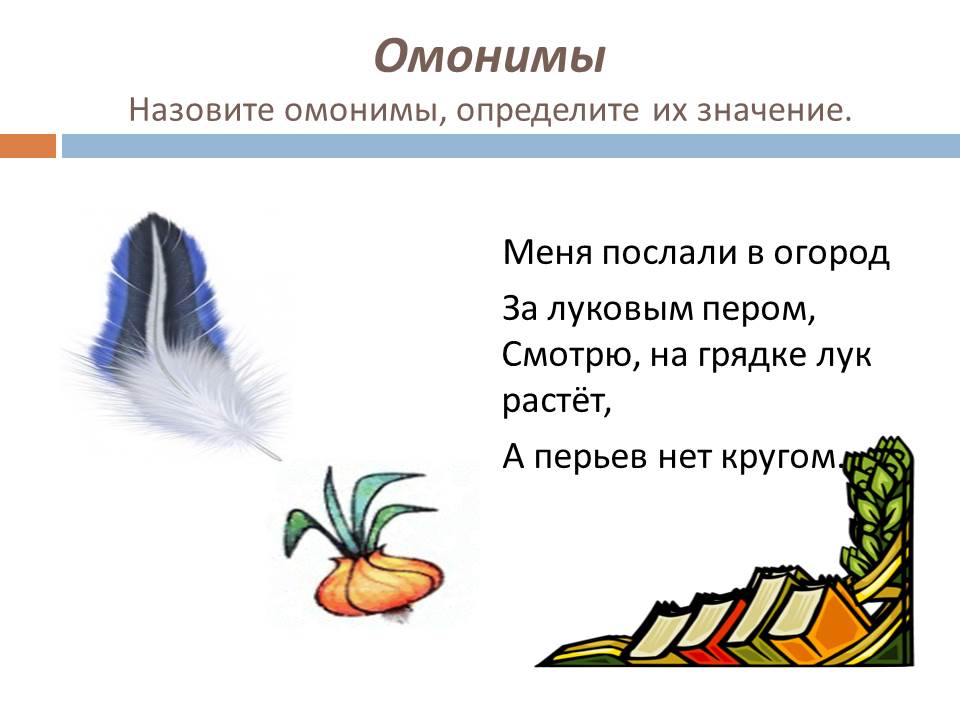 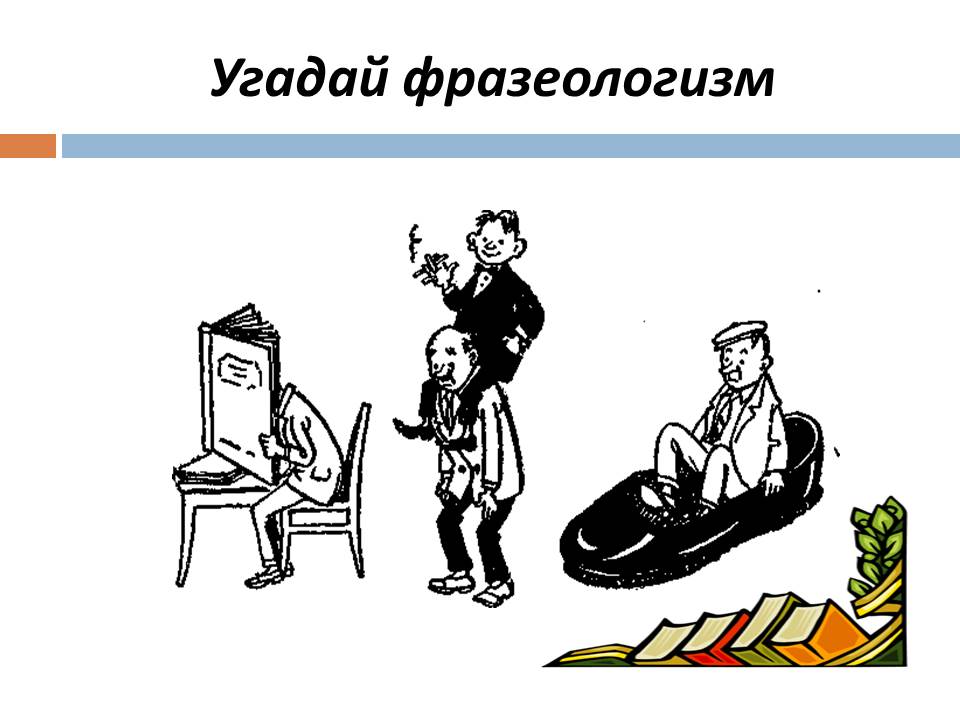 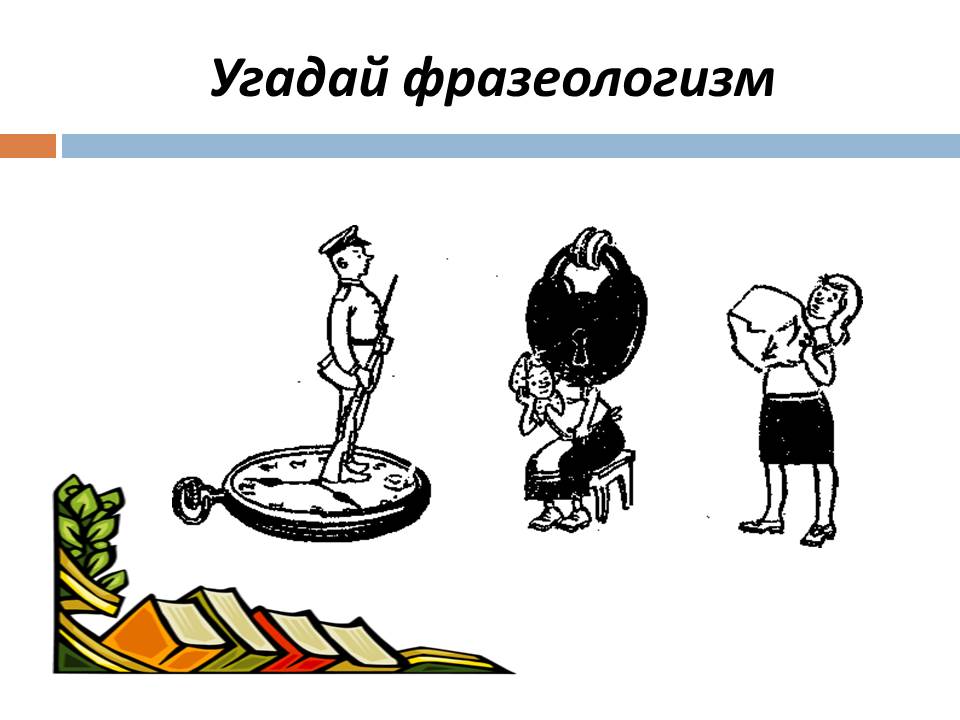 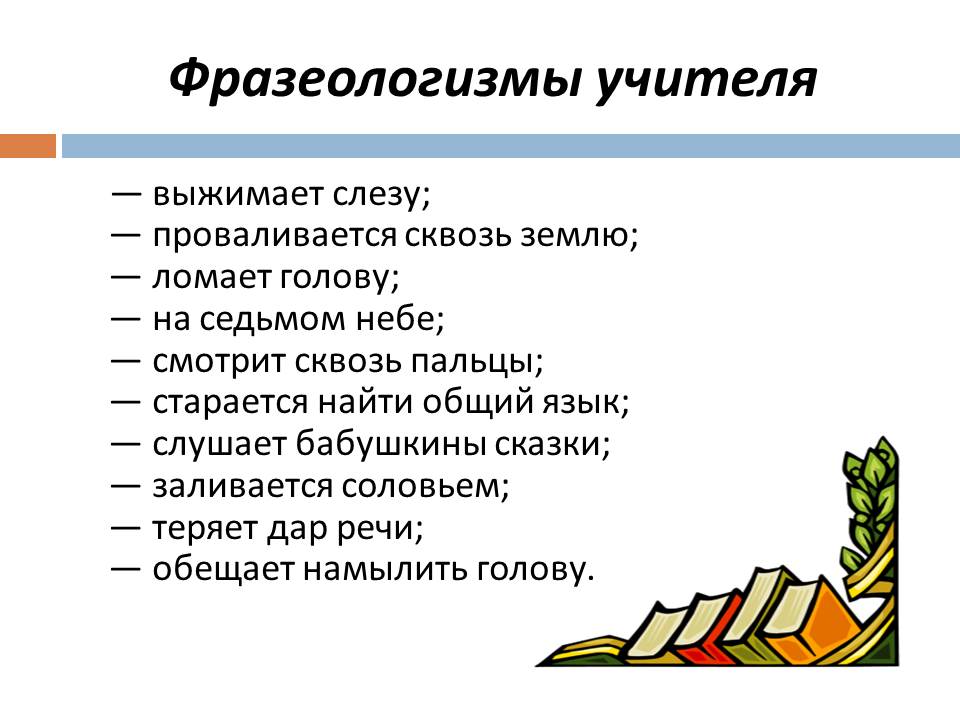 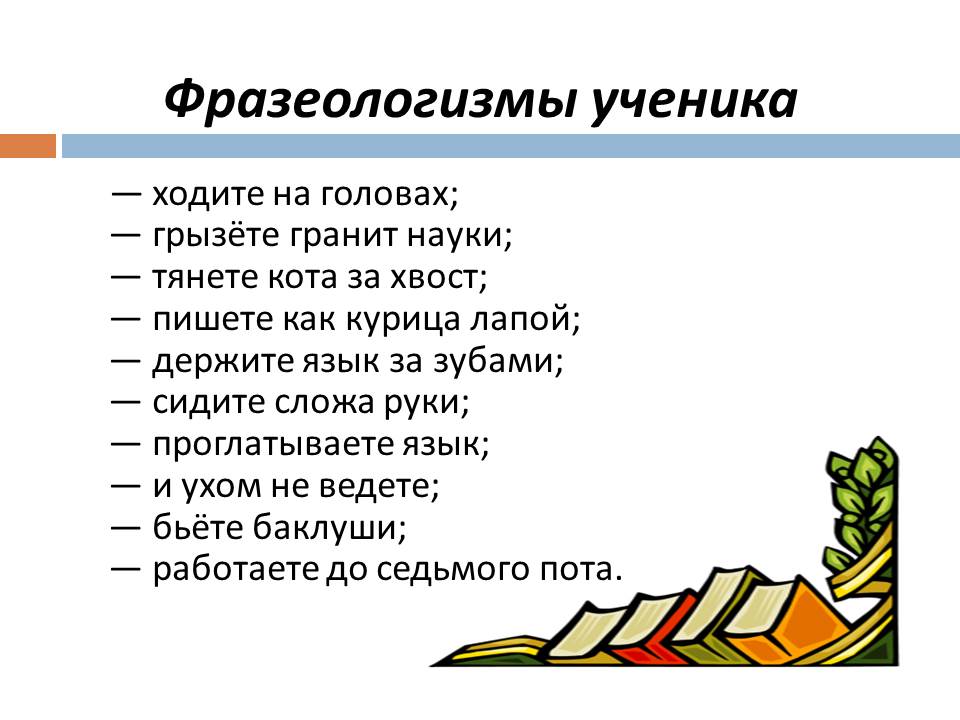 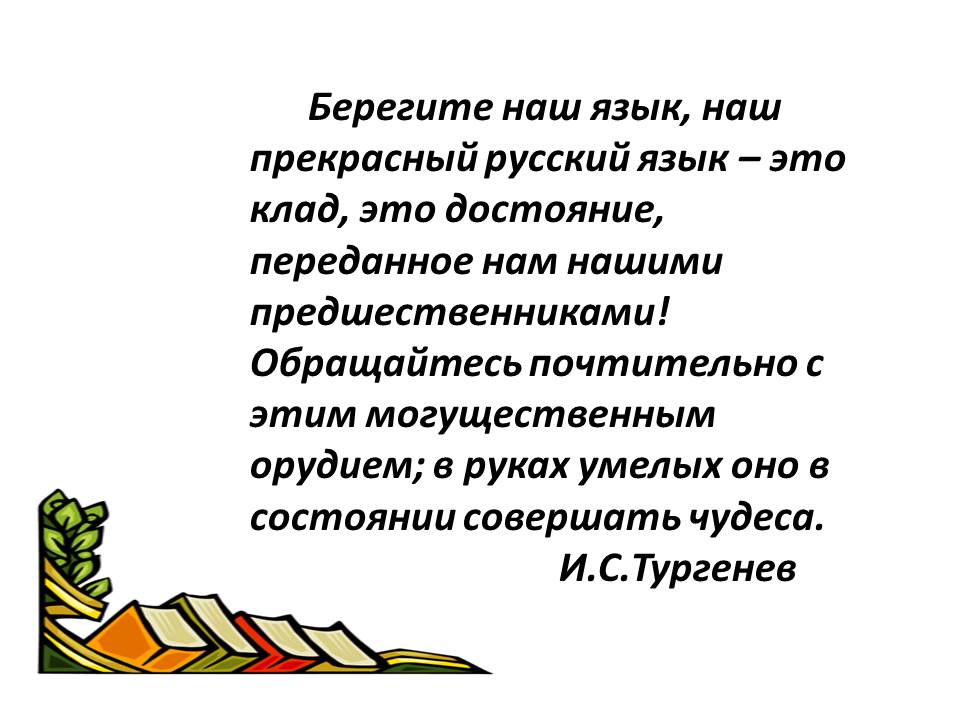 